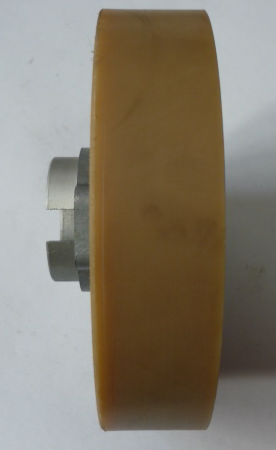 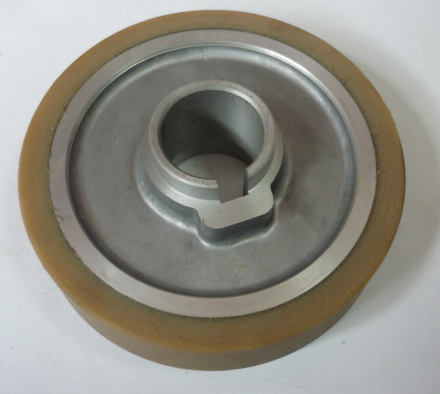 Код из 1САртикулНаименование/ Бренд/ПоставщикГабаритыД*Ш*В,ммМасса,грМатериалМесто установки/Назначение    01623767103PAРолик обрезиненный 35*30*140D=140d=35W=32,5800Металл, резинаЧетырехсторонние станки/для подачи заготовки    01623767103PAD=140d=35W=32,5800Металл, резинаЧетырехсторонние станки/для подачи заготовки    01623767103PAChang IronD=140d=35W=32,5800Металл, резинаЧетырехсторонние станки/для подачи заготовки